                  THE WOODSTOCK – OXFORD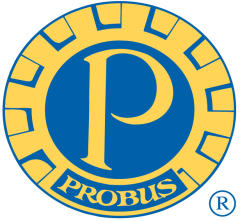                   WOMEN’S PROBUS CLUB                                www.woodstockprobus.ca                                                                          January 2019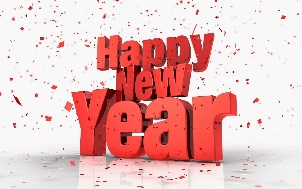 Presidents’ MessageWell we made it to 2020!  I never thought I would see the day but here it is!  Did you make some resolutions?  I am always making goals for myself so January isn’t any different than any other month for me but I do like to start the year off with the decorations down and clean sheets on the bed!  Funny how exciting it is to get those Christmas decorations up but just as exciting to get them back down!  Happy New Year and may you and yours have a blessed year ahead!Events CommitteeStay for lunch after the meeting in February. The cost is $12 and can be paid by cheque or cash (exact change only, please). The meal will be catered by South Gate and will feature a choice of winter soups, sandwiches and wraps, dessert, tea and coffee. There are vegetarian options.Christmas LunchWhat fun we had showing off our special sweaters, listening to John Carley’s music and singing along with him and Karen, trying to come up with some correct answers for the Christmas trivia and of course enjoying the splendid meal.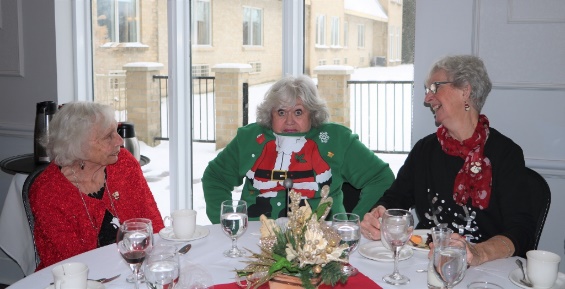 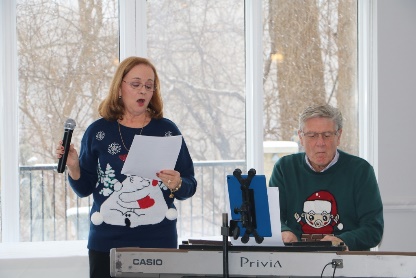 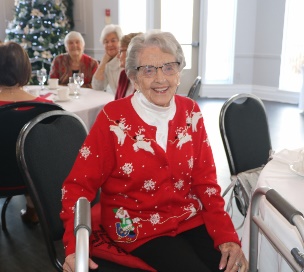 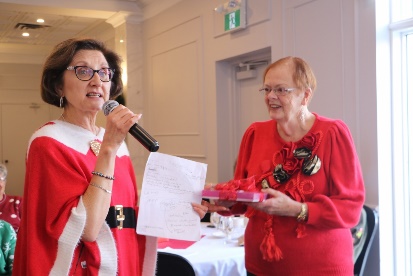 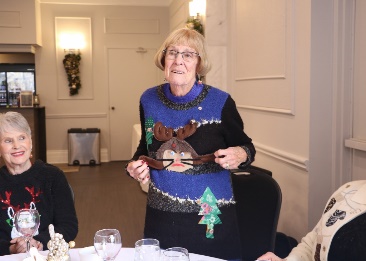 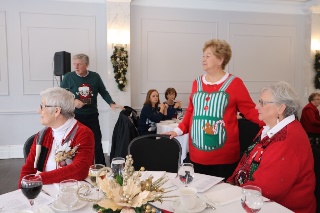 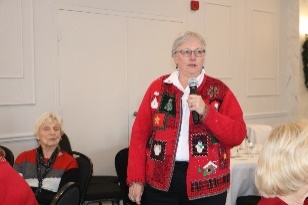 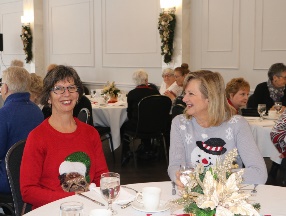 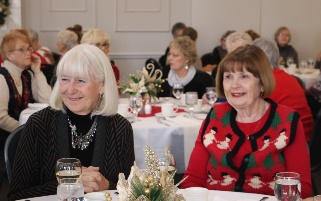 Coming up:Greeters for January: Karen Seguin and Diana GorbouldGetting to Know You for January: Mary DonlevySpeaker for January: Kerry Kijewski on her life as a blind personGeneral Meeting: Wednesday, January 15, 10 AM, South Gate Centre – reminder: we return to our regular format of starting the meeting at 10 and breaking for coffee before the speaker.Upcoming Getting to Know YouFebruary	Jane FletcherMarch		Gisela CharetteApril		Sharron PooleMay		Earla CockburnManagement TeamPresidentJudy HollingerVice-presidentJane FletcherPast PresidentsMary DonlevyJill LavinSecretaryJan PerrinTreasurerMary SellarsProgramMarg OverveldElizabeth BrekelmansLenore KuenzieNewsletterSandy SmithMembershipDeb MossLou CampbellJan TorrensMaureen BrankleySpecial EventsNorma KingJan PerrinChristine UchaczWeb Design & EditorChristine HannonGetting To Know YouDonna WallaceSharon BaleNancy GillespiePhotosAnn Gunn-MunroRuby Reid50/50 Draw*Mary Donlevy*Jill LavinDirectoryJanet Snider*temporary – are you interested???